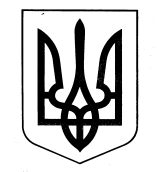 РОМЕНСЬКА ЗАГАЛЬНООСВІТНЯ ШКОЛА І-ІІІ СТУПЕНІВ № 10РОМЕНСЬКОЇ МІСЬКОЇ РАДИ СУМСЬКОЇ ОБЛАСТІНАКАЗ15.01.2021                                                                                                                           № 15-од                                                                                                                                                    м. РомниПро затвердження та введення вдію Положення про створення безпечного освітнього середовища та попередження й протидії булінгу (цькуванню)На виконання Закону України «Про внесення змін до деяких законодавчих актів України щодо протидії булінгу (цькуванню)», листа МОН України від 14.08.2020 № 1/9-436 «Про створення безпечного освітнього середовища в закладі освіти та попередження і протидії булінгу (цькуванню)», ураховуючи рекомендації листа МОН України від 20 липня 2020 року № 1/9-385 «Деякі питання організації виховного процесу у 2020/2021 н. р. щодо формування в дітей та учнівської молоді ціннісних життєвих навичок», рішення педагогічної ради від 15.01.2021, протокол № 06 та з метою створення безпечного освітнього середовища в освітньому закладі, формування позитивних соціальних установокНАКАЗУЮ: 	1. затвердити та ввести в дію Положення про створення безпечного освітнього середовища та попередження й протидії булінгу (цькуванню) у Роменській загальноосвітній школі І-ІІІ ступенів № 10 Роменської міської ради Сумської області, що додається.2. Заступнику директора з виховної роботи Жилі Г. О.:1.1. ознайомити педагогічний колектив школи з Положенням про створення безпечного освітнього середовища та попередження й протидії булінгу (цькуванню).1.2. Опрацювати на засіданні професійної спільноти класних керівників лист МОН України № 1/9-385 від 20 липня 2020 року «Деякі питання організації виховного процесу у 2020-2021 н. р. щодо формування в дітей та учнівської молоді ціннісних життєвих навичок».2. Створити постійно діючу комісію з виявлення фактів булінгу та реагування на них у складі:- Мороз Н. В., директор школи – голова комісії;- Жила Г. О., заступника директора з виховної роботи – заступник голови комісії;- Король О. О., педагог-організатор – секретар комісії;- Матяш Л. В., заступник директора з навчально-виховної роботи - член комісії;- Рак Р. Г., практичний психолог школи – член комісії;- Приходько О. М., головний спеціаліст у справах дітей Роменської міської ради – член комісії;- Жогло В. О., директор Роменського міського центру соціальної служби для сім’ї, дітей та молоді – член комісії;- класний керівник класу, у якому виявлено факт булінгу.3. Членам постійно діючої комісії:3.1. після отримання повідомлення про факт булінгу невідкладно реагувати шляхом проведення внутрішнього розслідування, індивідуальної роботи з учасниками булінгу, проведення нарад тощо.3.2. У разі необхідності звертатися самим або рекомендувати звернутися з батьками в Роменській відділ поліції ГУНП в Сумській області, службу у справах дітей та інші інстанції.4. Усім педагогічним працівникам школи:4.1. забезпечити виконання плану заходів по школі щодо запобігання та протидії булінгу.4.2. Не допускати випадків фізичного та психологічного насильства, образ, недбалого й жорстокого поводження з дітьми.5. Класним керівникам 1-11 класів:5.1. постійно проводити просвітницьку роботу з учнями щодо попередження правопорушень, дитячої підліткової злочинності, шкідливих звичок.5.2. Здійснювати індивідуальну роботу з підлітками, які потребують особливої педагогічної уваги.6. Практичному психологу Рак Р. Г.:6.1. забезпечити проведення просвітницької, профілактичної та діагностичної роботи щодо попередження проявів булінгу в учнівському середовищі.6.2. У випадках виявлення дітей, які постраждали від насильства, жорстокості, цькування, проводити з ними корекційну роботу та невідкладно повідомляти адміністрацію школи.7. Контроль за виконанням наказу залишаю за собою.Директор ЗОШ № 10                                                                               Наталія МОРОЗГанна Жила                                                                                                  ЗАТВЕРДЖЕНО                                                                                                  Наказ Роменської                                                                                                  загальноосвітньої школи                                                                                                   І-ІІІ ступенів № 10                                                                                                  Роменської міської ради                                                                                                  Сумської області                                                                                                  15.01.2021 № 15-одПОЛОЖЕННЯпро створення безпечного освітнього середовищата попередження й протидії булінгу (цькуванню)Роменської загальноосвітньої школи І-ІІІ ступенів № 10 Роменської міської ради Сумської областіІ. Загальні положенняПоложення розроблено на основі Конституції України, Конвенції ООН про права дитини, на виконання Закону України «Про внесення змін до деяких законодавчих актів України щодо протидії булінгу (цькуванню)», листа МОН України від 14.08.2020 № 1/9-436 «Про створення безпечного освітнього середовища в закладі освіти та попередження і протидії булінгу (цькуванню)», враховуючи рекомендації листа МОН України № 1/9-385 від 20 липня 2020 року «Деякі питання організації виховного процесу у 2020/2021 н. р. щодо формування в дітей та учнівської молоді ціннісних життєвих навичок» з метою створення безпечного освітнього середовища в Роменській ЗОШ І-ІІІ ступенів №10.Головним завданням для всіх працівників освітнього закладу є необхідність діяти в найкращих інтересах дитини. Використання будь-якої форми насилля проти учасників освітнього процесу недопустимо. Правила, як мінімізувати ризики й створити умови для внутрішньої безпеки та безпеки референтного довкілля, прописані у даному Положенні.ІІ. Визначення термінівПедагогічний працівник закладу – особа, яка працює в закладі згідно за трудовим договором або за контрактом.Дитина – будь-яка особа віком до 18 років.Особа, уповноважена представляти дитину – один з її рідних або прийомних батьків, або законний опікун.Особа, відповідальна за Інтернет, – працівник закладу, призначений директором для контролю за користуванням дітьми мережею Інтернет на території Роменської ЗОШ І-ІІІ ступенів №10 та їх безпеку під час такого користування.Особа, відповідальна за реалізацію «Положення захисту дітей від насильства» (далі – Положення), – працівник закладу, призначений директором для контролю за його виконанням.Особисті дані дитини – будь-яка інформація, за допомогою якої можна ідентифікувати дитину.Дозвіл батьків (опікунів) на окремі види роботи практичного психолога з дитиною, згода на здійснення індивідуальної діагностики й залучення до корекції за результатами діагностичних обстежень шкільним психологом.Насильство проти дитини розуміється, як дії проти дитини, що підлягають покаранню та є забороненими, скоєні будь-якою особою, або дії, які загрожують благополуччю дитини, зокрема неналежний догляд за нею.IIІ. Визначення чинників ризику насильства протии дитини та реагування на нихПедагогічні працівники мають знати чинники ризику насильства протии дитини та звертати на них увагу в рамках своїх службових обов’язків.Якщо виявлено чинники ризику, класні керівники повинні повідомити про них батькам і надати їм інформацію про можливості отримання підтримки, а також спонукати їх до вирішення проблеми.Класні керівникимають контролювати фізичне та психічне здоров'я учнів.IV. Порядок реагування у випадках насильствапроти дітей4.1. Якщо класний керівник або вчитель-предметник підозрює, що дитина стала жертвою насильства, він повинен надати інформацію про це в письмовій формі директору освітнього закладу.4.2. Класний керівник викликає батьків або опікунів дитини, яка може бути жертвою насильства, і повідомляє їм про це.4.3. Практичний психолог повинен підготувати опис ситуації учня чи учениці в освітньому закладі та в родині на підставі своїх розмов з дитиною, учителями та батьками й розробити план допомоги.4.4. План допомоги має включати такі рекомендації:вжиття заходів щодо безпеки дитини, у т. ч. повідомлення компетентних служб про можливий випадок насильства;підтримка, яку заклад освіти повинен запропонувати дитині;направлення дитини до спеціалізованого центру для отримання допомоги (за потреби).4.5 У більш складних випадках (пов’язаних із сексуальним насильством, жорстоким фізичним або психологічним насильством) заступник з навчально-виховної роботи повинен створити групу реагування, до складу якої входять практичний психолог, учитель, класний керівник дитини та інші працівники закладу, обізнані із ситуацією або добре знайомі з дитиною (надалі – група реагування).4.6. Група реагування повинна підготувати план надання допомоги дитині, який відповідає вимогам, зазначеним у п. 4.4. Положення, та базується на матеріалах, підготовлених практичним психологом, а також іншій інформації, отриманій членами групи.4.7. Про можливий випадок насильства проти дитини повідомляються батьки або особи, які їх замінюють і обов’язково створюється група реагування, що має призначити батькам або опікунам зустріч для обговорення проблеми, де вони повідомляються про те, що випадок булінгу може бути розслідуваний зовнішньою організацією з метою забезпечення об’єктивності. Обов’язково складається протокол зустрічі. 4.8. Класний керівник повинен представити план надання допомоги дитині, її батькам або особам, які їх заміняють, рекомендуючи щільну співпрацю під час його виконання.4.9. Класний керівник повинен поінформувати батьків або опікунів дитини про обов’язок закладу повідомити компетентні органи (прокуратуру, поліцію, суд з питань сім’ї/опікунства) про можливий випадок насильства.4.10. Після того, як класний керівник поінформував батьків, директор закладу зобов’язаний повідомити про можливий злочин прокуратуру, поліцію або суд, службу у справах дітей.4.11. Відповідальність за подальші дії несуть органи, зазначені в попередньому пункті.4.12. Якщо про можливий випадок насильства проти дитини повідомляються батьки або опікуни дитини, але факт такого випадку не підтверджується, батьки або опікуни дитини мають отримати інформацію про це в письмовій формі.4.13. При реагуванні на повідомлення про випадок насильства розробляється таблиця вжитих заходів. Таблиця має знаходитися в особовій справі дитини.4.14. Усі працівники Роменської ЗОШ І-ІІІ ступенів №10 та інші особи, яким стало відомо про випадок насильства або будь-які протиправні проти дитини дії, повинні зберігати конфіденційність, за винятком інформації, що передається компетентним органам відповідно до порядку реагування.V. Принципи захисту особистих даних дитиниОсобисті дані дитини мають бути захищені згідно з положеннями Закону України «Про захист персональних даних» № 2297-VI, 2010 рік. Працівники Роменської ЗОШ І-ІІІ ступенів №10, які працюють з особистими даними дітей, повинні зберігати їхню конфіденційність і вживати заходів для їхнього захисту від несанкціонованого доступу.Особисті дані дитини надаються лише тим особам і організаціям, які мають на це право, згідно із законодавством, та відповідні повноваження.Класні керівники мають право працювати з особистими даними дитини та надавати їх в рамках розслідування, яке проводиться міждисциплінарною групою, призначеною згідно з положеннями Закону України «Про запобігання та протидію домашньому насильству» № 2671-VIII від 17.01.2019.Учитель може використовувати інформацію про дитину з освітньою або навчальною метою лише за умови анонімності. 5. Будь-який працівник закладу не має права надавати інформацію про дитину, її батьків чи опікунів представникам засобів масової інформації. У виключних ситуаціях, якщо це є обґрунтованим, класний керівник може звернутися до батьків або опікунів дитини за дозволом надати їхні контактні дані представникам засобів масової інформації. Такі дані надаються лише за умови отримання дозволу.6.  Працівники освітнього закладу не мають права надавати можливість представникам   засобів масової інформації встановлювати контакт з дітьми.      7.  Працівники закладу не мають права розмовляти з представниками засобів масової  інформації про дітей, їхніх батьків чи опікунів. Це також стосується ситуацій, коли працівник закладу вважає, що його висловлювання не записуються.       8.  У виняткових ситуаціях, якщо це є обґрунтованим, працівник закладу може мати розмову з представниками засобів масової інформації про дитину або її батьків (опікунів) за умови згоди на це батьків (опікунів) у письмовій формі.9. Представники засобів масової інформації можуть отримувати дозвіл на доступ до окремих приміщень закладу для підготовки матеріалів для ЗМІ за рішенням директора освітнього закладу.VІ. Принципи захисту зображеньВизнаючи право дітей на приватність і захист особистих інтересів, заклад повинен захищати зображення дітей.Педагогічні працівники не мають права давати дозвіл на фото-, відеозйомку дітей або їх аудіозапис на території закладу без попередньої згоди батьків або опікунів дитини в письмовій формі.Для отримання згоди батьків (опікунів) для фото-, відеозйомки дитини класний керівник повинен звернутися до них згідно з процедурою. Не дозволяється надавати представникам ЗМІ контактні дані батьків (опікунів) дитини без їхньої попередньої згоди.Якщо зображення дитини є лише частиною великого зображення, наприклад, публічного заходу, пейзажу, зборів тощо, дозвіл батьків (опікунів) на фото-,відеозйомку не є необхідним.Оприлюднення працівником зображення дитини в будь-якому вигляді (фото-, відео- або аудіозапису) потребує попередньої згоди батьків або законних опікунів дитини в письмовій формі.Зазначений в п.1 дозвіл повинен містити дані про те, де буде оприлюднено запис або зображення, та в якому контексті його буде використано.VIІ. Принципи доступу дітей до мережі ІнтернетНадаючи дітям доступ до мережі Інтернет, заклад зобов’язаний вжити всіх заходів для захисту їх від матеріалів, які можуть зашкодити їхньому належному розвитку, зокрема, має бути встановлено останню версію спеціального програмного забезпечення для такого захисту.На території закладу дитина може мати доступ до мережі Інтернет у  таких випадках:під наглядом учителя на заняттях з інформатики;без нагляду вчителя – на комп’ютерах закладу, призначених для вільного доступу.Коли учень отримує доступ до мережі Інтернет під наглядом учителя, останній має розповісти про принципи безпечного користування. Крім того, учитель відповідає за безпеку дітей при використанні мережі Інтернет під час занять.На комп’ютерах закладу, призначених для вільного доступу до мережі Інтернет, мають бути постійно доступними навчальні матеріали з безпечного користування нею.Особа, відповідальна за безпечний доступ до мережі Інтернет, повинна надати кожній дитині індивідуальний логін (обліковий запис) і пароль, які дають їй змогу користуватися мережею Інтернет на території закладу, та пояснити дитині, що вона не повинна повідомляти нікому свій логін і пароль.Доступ дітей до мережі Інтернет на території закладу має бути можливим лише через сервер закладу після того, як дитина вводить свій індивідуальний логін і пароль.Особа, відповідальна за доступ до мережі Інтернет, повинна забезпечити на території освітнього закладу на всіх комп’ютерах з доступом до мережі Інтернет встановлення та регулярнее оновлення таких елементів:програмне забезпечення для блокування доступу до небажаних ресурсів;програмне забезпечення для контролю користування дітьми мережею Інтернет;антивірусне програмне забезпечення;програмне забезпечення для блокування спаму;мережевий захист (брандмауер).Програмне забезпечення, зазначене в п.1, має оновлюватися відповідальною за це особою щонайменше один раз на місяць.Відповідальна особа має щонайменше один раз на місяць перевіряти, чи немає небезпечних матеріалів на комп’ютерах з доступом до мережі Інтернет. Якщо такі матеріали виявлено, вона має визначити, хто використовував комп’ютер, коли було їх завантажено.Відповідальна особа має надати інформацію класному керівнику про учня, який використовував комп’ютер для завантаження небезпечних матеріалів.Класний керівник повинен провести бесіду з такою дитиною стосовно безпечного використання мережі Інтернет.Якщо під час такої розмови класний керівник дізнається про наявність неправомірних дій щодо дитини, він має вжити заходи, описані в розділі ІV.VIIІ. Контроль за впровадженням Положення1. Директор школи призначає заступника директора з навчально-виховної роботи особою, відповідальною за реалізацію Положення на території закладу.2. Зазначена особа відповідає за контроль за реалізацією Положення, реагування на будь-які сигнали щодо її порушення, а також за внесення пропозицій стосовно змін до Положення.Директор ЗОШ № 10                                                                                Наталія МОРОЗГанна Жила